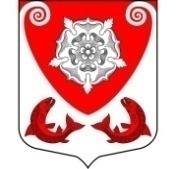 МЕСТНАЯ АДМИНИСТРАЦИЯМО РОПШИНСКОЕ СЕЛЬСКОЕ ПОСЕЛЕНИЕМО ЛОМОНОСОВСКОГО МУНИЦИПАЛЬНОГО РАЙОНАЛЕНИНГРАДСКОЙ ОБЛАСТИП О С Т А Н О В Л Е Н И Е№ 155от  03.07.2017 г.О подготовке и проведении дня Ропшинского сельского поселения в дер. Яльгелево муниципального образования Ропшинское сельское поселение	В рамках проведения  дня Ропшинского сельского поселения  в дер. Яльгелево и учитывая общественную значимость указанного мероприятия для населения муниципального образования Ропшинское сельское поселение, руководствуясь Уставом муниципального образования Ропшинское сельское поселение, местная администрация муниципального образования Ропшинское сельское поселениеПОСТАНОВЛЯЕТ:1. Организовать и провести 12 августа 2017 года день Ропшинского сельского поселения  в дер. Яльгелево муниципального образования Ропшинское сельское поселение. 2. День Ропшинского сельского поселения  в дер. Яльгелево  провести силами сотрудников МКУ « КСЦ Ропшинское сельское поселение», а так же привлечь сторонние организации  в соответствии с действующим законодательством.3. Обязать организаторов дня Ропшинского сельского поселения  обеспечить соблюдение порядка организации и проведения мероприятия в соответствии с требованиями, установленными действующим законодательством Российской Федерации, Ленинградской области в сфере обеспечения общественного порядка и безопасности при проведении мероприятий с массовым пребыванием людей.4. Назначить ответственным представителем муниципального образования Ропшинское сельское поселение на публичном мероприятии, директора МКУ « КСЦ Ропшинское поселения» Карпову Е.Г.5. Обязать ответственного представителя муниципального образования Ропшинское сельское поселение:5.1. Присутствовать лично на публичном мероприятии, а так же на всех этапах его подготовки.5.2. Обеспечить медицинское сопровождение публичного мероприятия, утвержденного настоящим постановлением5.3. Совместно с уполномоченным представителем органа внутренних дел обеспечить общественный порядок и безопасность граждан, а также соблюдение законности при проведении мероприятия, которое состоится 12 августа  2017 года в дер. Яльгелево, в период с 15.00 до 22.00 часов.5.4. Предусмотреть меры по запрету продажи спиртных, слабоалкогольных напитков на территории дер. Яльгелево.5.5.  Предусмотреть меры по удалению с мероприятия лиц, находящихся в состоянии алкогольного, наркотического или токсического опьянения.5.6. Совместно с ведущим специалистом местной администрации Михайловой В.А. заблаговременно довести Постановление о запрете продажи алкогольной продукции до сведения предпринимателей дер. Яльгелево.5.7. При необходимости, провести координационные советы с руководителями организаций, предприятий, советами общественных организаций по обеспечению выполнения публичного мероприятия, утвержденного настоящим постановлением.6. Ответственному по гражданской обороне, чрезвычайным ситуациям  муниципального образования Ропшинское сельское поселение Чернышева С.Э. обеспечить:6.1. Прогнозирование и оценку факторов возможного возникновения чрезвычайных ситуаций природного и техногенного характера в период проведения мероприятий.6.2. Своевременно доводить до организаторов мероприятий, директора МКУ « КСЦ Ропшинское поселения» Карповой Е.Г. информацию о возникших чрезвычайных ситуациях, последствия которых могут повлиять на безопасность жизни и здоровья участников и зрителей проводимого мероприятия.7. Художественному руководителю МКУ « КСЦ Ропшинское сельское поселение» Латышеву Д.А.:7.1. Организовать группу волонтеров для помощи в уборке территории, своевременного информирования гостей о местах парковки, установки информационных табличек и указателей. 7.2. Подготовить информационные указатели с указанием парковочных мест, метражом до места проведения и стоянок автомобилей, мест размещения инфраструктуры мероприятия и специализированных служб: медпомощь, МЧС, полиция.8. Специалисту местной администрации Алексееву Д.В.:8.1. Организовать подготовку места проведения мероприятия, в том числе  установку сцены, биотуалетов, и мусорных контейнеров. 8.2. Разработать пригласительные листы для гостей мероприятия.8.3. Совместно с главой местной администрации Морозовым Р.М. согласовать мероприятие с органами власти (ФСБ, МВД, МЧС,ЦРБ и пр.).9. Контрактному управляющему Лисиной Т.А. обеспечить проведение всех необходимых процедур согласно ФЗ-44., для обеспечения заключения всех необходимых для проведения указанного мероприятия контрактов.10. Контроль за исполнением настоящего постановления оставляю за собой. Глава местной администрацииМО Ропшинское сельское поселение                                       Р.М. Морозов Л.Ю. Смирнова8(813-76)- 72-248